Рассмотрено и утверждено                                                                                                                                                    «УТВЕРЖДАЮ»Ученым советом ГАУ ДПО ЧИРОиПК                                                                                                       Директор ГАУ ДПО ЧИРОиПКПротокол от 30 декабря 2020 г. № 02-05/06                                                                                                         Синкевич В.В.      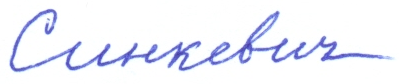 ПЛАН работы редакционно-издательского совета ГАУ ДПО ЧИРОиПКна 2021 годПодготовка рукописей к изданию и издание научно-методических, учебно-методических и информационно-методических материаловПодготовка к размещению (публикации) в сетевом издании ГАУ ДПО ЧИРОиПК научно-методических, учебно-методических и информационно-методических материаловНазвание изданияНазвание изданияСодержание деятельностиОтветственный СрокисполненияПримерная программа обучения чукотскому языку для обучающихся основного общего образованияФормирование рукописи «Программы по чукотскому языку для 5-6-х классов» (автора Емельяновой Н.Б.) к переизданию в соответствии с требованиями ФГОС:экспертиза (Институт народов Севера СПб, филиал изд-ва «Просвещение» СПб), внесение экспертных правок,авторская вычитка, внесение авторских правокТнескина М.Н.В течение годаПримерная программа обучения эвенскому языку для обучающихся 5-9-х классов основного общего образованияФормирование рукописи «Программа по эвенскому языку для 5-9-х классов средней школы» (автора Кейметиновой О.Н.) к переизданию в соответствии с требованиями ФГОСТнескина М.Н.ЭкспертизаВ течение годаПримерная программа обучения эвенской литературе для обучающихся 5-11-х классов среднего общего образованияФормирование рукописи «Программа по эвенской литературе для 5-11-х классов средней школы» (автора Зыбина Н.А.) к переизданию в соответствии с требованиями ФГОСТнескина М.Н.экспертизаВ течение годаПрограмма обучения детей родному чукотскому языку для детей с 1,5 лет до 7 лет – автор Вемруна Н.И.РедактураВыквырагтыргыргына Л.МартПрограмма обучения детей родному чукотскому языку для детей с 1,5 лет до 7 лет – автор Вемруна Н.И.РецензированиеНаутье С.А. – методическая рецензия,Панарультына Н.М. – языковая рецензияАпрельПрограмма обучения детей родному чукотскому языку для детей с 1,5 лет до 7 лет – автор Вемруна Н.И.Размещение на сайте ГАУ ДПО ЧИРОиПКСинкевич В.В.МайУчебно-методическое пособие «Подвижные и развивающие игры» к программе «Обучение детей родному чукотскому языку» - авторов Вемруна Н.И., Рутку А.Н., Кабанова Е.И.,  Кайсагалиева И.М., Етуль О.В., Камчье Л.О.Техническая редакцияВыквырагтыргыргына Л.МартУчебно-методическое пособие «Подвижные и развивающие игры» к программе «Обучение детей родному чукотскому языку» - авторов Вемруна Н.И., Рутку А.Н., Кабанова Е.И.,  Кайсагалиева И.М., Етуль О.В., Камчье Л.О.РецензированиеНаутье С.А. – методическая рецензия,Панарультына Н.М. – языковая рецензияАпрель Учебно-методическое пособие «Подвижные и развивающие игры» к программе «Обучение детей родному чукотскому языку» - авторов Вемруна Н.И., Рутку А.Н., Кабанова Е.И.,  Кайсагалиева И.М., Етуль О.В., Камчье Л.О.Размещение на сайте ГАУ ДПО ЧИРОиПКСинкевич В.В.МайИздание 10 выпуска информационно-методического журнала «Образование и культура Чукотки: от теории к практике»Формирование рукописиКорректураРедактура Синкевич В.В.Выквырагтыргыргына Л.15 ноября 2021 г. – 30 экз.Учебно-методическое пособие «Хрестоматия для дошкольников на родном чукотском языке»Формирование рукописиВыквырагтыргыргына Л.Май - июньУчебно-методическое пособие «Хрестоматия для начальных классов на родном чукотском языке»Формирование рукописиВыквырагтыргыргына Л.Май - июньУчебно-методическое пособие «Хрестоматия для 5, 6, 7, 8, 9 классов на родном чукотском языке»Формирование рукописиВыквырагтыргыргына Л.Май - июнь№п/пНаименование сборниковСодержание деятельностиОтветственныеСроки исполнения1.Конкурсные материалы победителей и призёров региональных конкурсов в рамках проведения Окружных Керековских чтений в 2021 годуОрганизация корректуры, редактуры, верстка, тиражированиеСинкевич В.В.Выквырагтыргыргына Л. Октябрь 1.Конкурсные материалы победителей и призёров региональных конкурсов в рамках проведения Окружных Керековских чтений в 2021 годуРазмещение на сайте ГАУ ДПО ЧИРОиПКСинкевич В.В.Октябрь-ноябрь